Відповідно до пунктів 1, 2, 7 частини першої статті 119 Конституції України, пунктів 1, 2, 7, частини першої статті 2, статті 6, пункту 1 статті 17, статті 39, частини першої статті 41 Закону України «Про місцеві державні адміністрації», Закону України «Про державне прогнозування та розроблення програм економічного і соціального розвитку України», постанови Кабінету Міністрів України від 26 квітня 2003 року № 621 «Пророзроблення прогнозних і програмних документів економічного і соціального розвитку та складання проектів Бюджетної декларації та державного бюджету»(із змінами), з метою створення умов для стабільного економічного зростання, поліпшення якості життя населення:         1.  Затвердити Робочий план з організації роботи з розроблення проєкту Програми економічного і соціального розвитку Первомайського району  на 2022 рік (далі – Робочий план), що додається.2. Доручити керівникам структурних підрозділів райдержадміністрації, запропонувати керівникам підприємств, установ та організацій району, головам міської,селищних, сільських територіальних громад, головам громадських організацій, депутатам районної ради забезпечити розроблення і подання відділу соціально – економічному розвитку територій райдержадміністрації пропозицій відповідних галузевих розділів до  проєкту Програми економічного і соціального розвитку Первомайського району  на 2022 рік згідно з Робочим планом.3. Контроль за виконанням цього розпорядження покласти на першого заступника голови райдержадміністрації Юрченка О.А.Голова  райдержадміністрації                                            Сергій САКОВСЬКИЙРобочий план з організації розроблення проєкту Програми економічного і соціального розвитку Первомайського району  на 2022 рік Перший заступник головирайонної державної адміністрації                           Олег ЮРЧЕНКО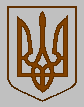 ПЕРВОМАЙСЬКА РАЙОННА ДЕРЖАВНА АДМІНІСТРАЦІЯПЕРВОМАЙСЬКА РАЙОННА ДЕРЖАВНА АДМІНІСТРАЦІЯПЕРВОМАЙСЬКА РАЙОННА ДЕРЖАВНА АДМІНІСТРАЦІЯМИКОЛАЇВСЬКОЇ ОБЛАСТІМИКОЛАЇВСЬКОЇ ОБЛАСТІМИКОЛАЇВСЬКОЇ ОБЛАСТІР О З П О Р Я Д Ж Е Н Н ЯР О З П О Р Я Д Ж Е Н Н ЯР О З П О Р Я Д Ж Е Н Н Явід  06 серпня 2021 р.Первомайськ№171-рПро організацію роботи з розроблення проекту Програми економічного і соціального розвитку Первомайського району  на 2022 рікЗАТВЕРДЖЕНОРозпорядження голови Первомайської районної державної адміністраціївід 06 серпня 2021 № 171-р№з/пЗахідСтрок виконанняВідповідальні за виконання1.Розроблення матеріалів до проєкту Програми щодо:- найбільш актуальних завдань та заходів, які потребують включення до відповідного галузевого розділу Програми;- переліку інвестиційних проєктів, які планується реалізувати у 2022 році;- переліку інвестиційних проєктів, які планується реалізувати у 2023-2024 рокахдо 10 вересня 2021 рокуструктурні підрозділи райдержадміністрації; підприємства, установи та організації району, міська,селищні, сільськітериторіальні громади, громадські організації, районні, обласні депутати (за узгодженням)2.Здійснення аналізу виконання основних показників економічногоі соціального розвитку за 9 місяців 2021 року, надання відділу соціально- економічного розвитку територій райдержадміністрації інформації (фотоматеріалів, графіків, діаграм)05 жовтня 2021рокуструктурні підрозділи райдержадміністрації,підприємства, установи та організації району(за узгодженням)3.Розроблення та подання до відділусоціально економічного розвитку територій райдержадміністрації основних показників економічногоі соціального розвитку району на 2022 рік, прогнозних показників на 2023-2024 роки05 жовтня 2021рокуструктурні підрозділи райдержадміністрації;міська,селищні, сільські територіальні громади, підприємства, установи та організації району (за узгодженням)4.Узагальнення переліку інвестиційних проєктів, які планується реалізувати у 2022-2024 роках05 жовтня 2021рокувідділсоціально- економічного розвитку територій райдержадміністрації5.Розроблення проєктів Програм економічного і соціального розвитку відповідних територій на 2022 рік, прогнозу економічного і соціального розвитку на 2023 і 2024 рокижовтень -листопад 2021 рокуміська, селищні, сільські об’єднані територіальні громади6.Опрацювання та узагальнення матеріалів;організація розроблення, формування проєкту Програми;розгляд та схвалення   проекту Програми в установленому чинним законодавством порядкужовтень-листопад2021 рокувідділсоціально- економічного розвитку територій райдержадміністрації7.Подання проєкту Програми на затвердження в установленому чинним законодавством порядкугрудень 2021 рокувідділсоціально- економічного розвитку територій райдержадміністрації